All students must submit a Program Application and Participant Form which includes doctors signed release and copies of immunizations.Student Information: Student’s Name: ___________________________________________________ Age: ________ DOB: ______________Parent/ Legal Guardian: _____________________________________________________________________________Address: _____________________________________________________________ State: _______ Zip: ____________Best Phone number: _____________________________________ Alternative Phone: ____________________________Email: ____________________________________________________________________________________________List authorized adults who may pick your child up from Program: ______________________________________________________________________________________________________________________________________________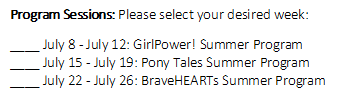 All students must have a current complete, signed and dated Participant’s Form which includes a physician’s signature, Program Application and immunization records.Program Info: Program runs Monday-Friday 9:00 - 2:00.  You must provide lunch, snacks and drinks for your child.  All children are required to wear Long pants and hard soled boots or shoes and a helmet when riding.  RWH has helmets and boots available.  A $15.00 late fee will be charged if child is picked up 15 minutes late. Allergies: _________________________________________________________________________________________Diagnosis: _________________________________________________________________________________________Does your child require assistance in the bathroom? _____ If yes, please explain his/her needs: _______________________________________________________________________________________________________________________